					PARENT VOLUNTEER FORM 2017-2018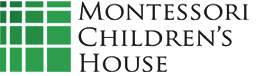 ______________________________________________________________________________________________________________________GETTING INVOLVED IN YOUR CHILD’S EDUCATION “The research evidence is now beyond dispute. When schools work together with families to support learning, children tend to succeed not just in school, but throughout life.” -Henderson, A. (1994) A New Generation of Evidence: The Family is Crucial to Student Achievement. Washington, DC. National Committee for Citizens in Education.Montessori Children’s House of North Barrington provides many opportunities for parents to become involved in their child’s education.  Please review the lists below and indicate (with a check in the column on the right) which activities and events you are interested in attending or where you wish to offer your assistance. Thank you!  Parent’s Full Name:  _________________________________________________________________________Child’s Name: _____________________________________ Child’s Class:  ___________________________Phone: _________________________________ Email:  ______________________________________________Other Skill or Talent you can share:     _____________________________________________________________________________________________________________________________________________________Parent CommitteesParent EducationSchool ActivitiesSpecial EventsDescriptionDateInterested in JoiningParent Volunteer CommitteeOnce Per MonthDescriptionDateInterested in Attending101 Montessori Parent CourseSeptember 19 & 20, 20176:00 p.m. - 8:00 p.m.Seton Montessori Institute Paraprofessional Course for ParentsSeptember 21 – 24, 2017MCHNB Parent Education Evenings:       Kindergarten YearTBA      DisciplineTBADescription DateInterested in HelpingPicture Day parent helperOctober 2, 2017Weekend/holiday animal careAs NeededStory time – read aloudWeeklySewing with children MonthlyCooking with childrenMonthlyGardening: Rain / Bird / Butterfly / Vegetable GardensAs NeededSharing an occupation/ hobby/cultural experienceAs AvailableTake home class materials (i.e., cutting, tracing, etc.)As NeededDescriptionDateInterested in HelpingCultural Fair & Book FairNovember 17, 2017Food DriveTBA